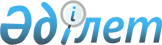 О внесении дополнения и изменений в постановление Правительства Республики Казахстан от 13 апреля 2000 года N 569Постановление Правительства Республики Казахстан от 29 декабря 2000 года N 1925

      Правительство Республики Казахстан постановляет: 

      1. Внести в постановление Правительства Республики Казахстан от 13 апреля 2000 года N 569 P000569_ "О проведении международного конкурса "Дети мира - о Казахстане" (САПП Республики Казахстан, 2000 г., N 19, ст.211) следующие дополнение и изменения: 

      1) дополнить пунктом 1-1 следующего содержания:      "1-1. Министерству образования и науки Республики Казахстан оказать содействие в проведении Конкурса";     2) в приложении к указанному постановлению:     ввести в состав комиссии по организации и проведению конкурса "Дети мира - о Казахстане":     Арыстанова Аркена Кенесбековича - председателя Правления открытого акционерного общества "Казпочта" (по согласованию);     Сайденова Анвара Галимуллаевича - председателя Правления открытого акционерного общества "Народный Сберегательный Банк Казахстана" (по согласованию);     вывести из указанного состава Масимова Карима Кажимкановича, Ержанова Оразалы Сантаевича.     2. Настоящее постановление вступает в силу со дня подписания.        Первый заместитель        Премьер-Министра        Республики Казахстан(Специалисты: Склярова И.В.,              Умбетова А.М.)   
					© 2012. РГП на ПХВ «Институт законодательства и правовой информации Республики Казахстан» Министерства юстиции Республики Казахстан
				